Załącznik nr 1 do uchwały nr 4489/2023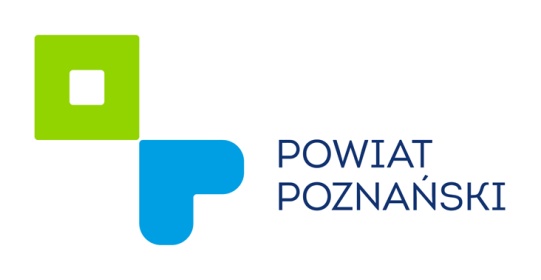 Zarządu Powiatu w Poznaniuz dnia 13 listopada 2023 r.OGŁOSZENIEZarząd Powiatu w Poznaniu ogłasza otwarty konkurs ofert na powierzenie realizacji zadania publicznego z zakresu administracji rządowej, polegającego na prowadzeniu ośrodka wsparcia dla osób z zaburzeniami psychicznymi – środowiskowego domu samopomocy typu A i typu B na terenie powiatu poznańskiego w 2024 rokuI. Rodzaj zadania :  prowadzenie ośrodka wsparcia dla osób z zaburzeniami psychicznymiNazwa zadania priorytetowego: Integracja i aktywność społeczna osób z zaburzeniami psychicznymi z powiatu poznańskiego.Opis zadania:W ramach realizacji zadania oferent zobowiązuje się zapewnić 25 miejsc pobytu dziennego 
w środowiskowym domu samopomocy dla osób kierowanych przez Powiatowe Centrum Pomocy Rodzinie w Poznaniu z zastrzeżeniem, że w Domu nie będzie przebywać równocześnie więcej niż 25 osób.Podmiot uprawniony winien dysponować na terenie powiatu poznańskiego odpowiednią bazą lokalową (budynek umożliwiający pobyt osobom skierowanym przez PCPR w Poznaniu, wyposażony w niezbędne media, spełniający wymagania określone rozporządzeniem Ministra Pracy i Polityki Społecznej z dnia 9 grudnia 2010 r. w sprawie środowiskowych domów samopomocy (Dz. U. z 2020 r. poz. 249.) oraz zasobami kadrowymi, zgodnie z zapisami wyżej cytowanego rozporządzenia.Oczekiwane rezultaty zadania:Zapewnienie 25 miejsc pobytu dziennego w środowiskowym domu samopomocy dla osób kierowanych przez Powiatowe Centrum Pomocy Rodzinie w PoznaniuCałoroczne prowadzenie zajęć mających na celu podtrzymywanie i dalsze usprawnianie umiejętności uczestników ośrodka w zakresach funkcjonowania: społecznego, intelektualnego, emocjonalnego  i ruchowego.II. Wysokość środków przeznaczonych na realizację zadaniaNa realizację zadania w 2024 roku łącznie planuje się przeznaczyć z dotacji celowej środki finansowe w kwocie 741 282,00 zł.Ostateczna kwota dotacji zależy od decyzji Wojewody Wielkopolskiego w zakresie wysokości planu dotacji dla Powiatu Poznańskiego ustalonej na podstawie odrębnych przepisów. III. Zasady przyznawania dotacji 	Do udziału w otwartym konkursie ofert uprawnione są podmioty wskazane w art. 3 ust. 2 i 3 ustawy z dnia 24 kwietnia 2003 roku o działalności pożytku publicznego i o wolontariacie 
(Dz. U. z 2023 r. poz. 571.), prowadzące działalność statutową w dziedzinie objętej konkursem i deklarujące realizację zadania na rzecz mieszkańców powiatu poznańskiego. Zadanie musi być realizowane zgodnie z ustawą o pomocy społecznej (Dz. U. z 2023 r. poz. 901 z późn. zm.) oraz rozporządzeniem Ministra Pracy i Polityki Społecznej z dnia 9 grudnia 2010 r. 
w sprawie środowiskowych domów samopomocy (Dz. U. z 2020 r. poz. 249.).IV. Terminy i warunki realizacji zadaniaKonkurs obejmuje oferty, których realizacja rozpoczyna się od dnia 1 stycznia 2024 roku, 
      a kończy z dniem 31 grudnia 2024 roku.Warunkiem przekazania dotacji jest zawarcie umowy na realizację zadania na okres od 
1 stycznia 2024 r. do 31 grudnia 2024 r. W trakcie realizacji zadania mogą być dokonywane przesunięcia w zakresie poszczególnych          kosztów zadania. Zwiększenie pozycji kosztu o więcej niż 15% wartości danego kosztu, a także      utworzenie nowej pozycji kosztów wymagają wcześniejszego zawarcia aneksu do umowy. Wykonawca zobowiązany jest przedstawić zaktualizowaną kalkulację przewidywanych kosztów realizacji zadania.W terminie 30 dni od daty zakończenia realizacji zadania publicznego, oferent przedkłada sprawozdanie z jego realizacji, sporządzone według wzoru określonego w przepisach wykonawczych wydanych na podstawie art. 19 pkt 3 ustawy z dnia 24 kwietnia 2003r. 
o działalności pożytku publicznego i o wolontariacie (Dz. U. z 2023 r. poz. 571.). Ponadto w terminie do 31 lipca 2024 r oferent przedkłada sprawozdanie częściowe za okres od 1 stycznia 2024 r. do 30 czerwca 2024 r. według wzoru, o którym mowa powyżej.Szczegółowe warunki realizacji zadania zostaną określone w umowie.V. Sposób i termin składania ofertWarunkiem przystąpienia do otwartego konkursu ofert jest złożenie oferty sporządzonej według wzoru zgodnego z Rozporządzeniem Przewodniczącego Komitetu do Spraw Pożytku Publicznego z dnia 24 października 2018 r. w sprawie wzorów ofert i ramowych wzorów umów dotyczących realizacji zadań publicznych oraz wzorów sprawozdań z wykonania tych zadań (Dz. U. z 2018 r. poz. 2057), stanowiącego załącznik do niniejszego ogłoszenia, dostępnego na stronie www.bip.powiat.poznan.pl w zakładce Otwarte Konkursy Ofert oraz na stronie www.powiat.poznan.pl przy ogłoszeniu o niniejszym konkursie. Oferta musi spełniać wszystkie warunki formalne zgodnie z ustawą z dnia 24 kwietnia 2003 r. o działalności pożytku publicznego i wolontariacie oraz określone w niniejszym ogłoszeniu.Za błędy formalne uznaje się:złożenie oferty sporządzonej na niewłaściwym formularzu,modyfikację formularza oferty,złożenie oferty w niewłaściwy sposób (przesłanie faksem, drogą elektroniczną),złożenie oferty po terminie (decyduje data wpływu do Starostwa Powiatowego w Poznaniu a  nie data stempla pocztowego),złożenie oferty przez podmiot nieuprawniony,złożenie oferty bez podpisu/podpisów osoby/osób upoważnionych,złożenie oferty wypełnionej ręcznie,złożenie oferty wypełnionej niekompletnie, nieczytelnie, niepoprawnie,złożenie oferty bez wymaganych załączników,złożenie oferty, do której załączono kopie dokumentów bez potwierdzenia ich za zgodność 
z oryginałem przez osoby uprawnione do reprezentowania podmiotu (wymagane jest potwierdzenie dokumentów za zgodność z oryginałem na każdej stronie - ze wskazaniem imienia, nazwiska, daty potwierdzenia oraz formułą „za zgodność z oryginałem” i podpisem osoby/osób upoważnionych do reprezentowania podmiotu),złożenie oferty przez podmiot, który według statutu nie prowadzi działalności w dziedzinie objętej konkursem,złożenie oferty zawierającej błędną kalkulację przewidywanych kosztów realizacji zadania,złożenie oferty na realizację zadania, którego termin nie mieści się w okresie podanym 
w ogłoszeniu,niezgodność oferty z przepisami prawa m.in. dotyczącymi realizacji zadania,niezgodność oferty z ogłoszeniem o konkursie,złożenie oferty z kalkulacją kosztów zawierającą finansowy wkład własny.Oferty zawierające wskazane powyżej błędy formalne nie będą rozpatrywane. Dopuszcza się możliwość korekty przez Wnioskodawcę tylko oczywistych pomyłek pisarskich w treści oferty w  terminie do dwóch dni roboczych poprzedzających posiedzenie Komisji konkursowej.Wymagane dokumenty, które należy załączyć do oferty:statut podmiotu bądź umowa spółki,sprawozdanie merytoryczne za rok 2022 (w przypadku dotychczasowej krótszej działalności – za okres tej działalności),podmioty wymienione w art. 3 ust. 3 pkt 1 ustawy z dnia 24 kwietnia 2003 roku 
o działalności pożytku publicznego i o wolontariacie składają potwierdzony za zgodność  z  oryginałem dekret o powołaniu na proboszcza lub inną funkcję, upoważniający do składania oświadczeń,oświadczenie (dotyczy spółek akcyjnych, spółek z ograniczoną odpowiedzialnością i klubów sportowych), że nie działają w celu osiągnięcia zysku oraz przeznaczają całość dochodu na realizację celów statutowych oraz nie przeznaczają zysku do podziału między swoich członków, udziałowców, akcjonariuszy i pracowników (załącznik nr 1 do ogłoszenia),do oferty należy załączyć oświadczenie o zrealizowaniu obowiązku informacyjnego wobec osób wskazanych w Formularzu ofertowym, wynikającym z rozporządzenia Parlamentu Europejskiego i Rady (UE) nr 2016/679 z dnia 27 kwietnia 2016 r. w sprawie ochrony osób fizycznych w związku z przetwarzaniem danych osobowych i w sprawie swobodnego przepływu takich danych oraz uchylenia dyrektywy 95/46/WE (ogólne rozporządzenie o ochronie danych) (Dz. U. UE. L. z 2016 r. Nr 119, str. 1 z późn. zm.), załącznik nr 2 do ogłoszenia.Kopie wymaganych dokumentów powinny być potwierdzone przez oferenta za zgodność 
z oryginałem (ze wskazaniem imienia, nazwiska, daty potwierdzenia oraz formułą „za zgodność 
z oryginałem” i podpisem osoby/osób upoważnionych do reprezentowania podmiotu).Formularz oferty oraz dodatkowe informacje można uzyskać w Wydziale Spraw Społecznych i  Zdrowia, ul. Słowackiego 8, 60-823 Poznań, pok. 119, tel. 61 8410657; 61 8410731; 
61 8410533; oraz ze strony internetowej Powiatu (www.powiat.poznan.pl) i  w  Biuletynie Informacji Publicznej Powiatu Poznańskiego (www.bip.powiat.poznan.pl), w  zakładce Otwarte Konkursy Ofert. Załącznikami do niniejszego ogłoszenia są: wzór oferty i  wzór sprawozdania.Oferty wraz z wymaganymi załącznikami można składać osobiście lub drogą pocztową 
w nieprzekraczalnym terminie do 6 grudnia 2023 r. do godz. 12.00 w Kancelarii Starostwa Powiatowego  w Poznaniu, ul. Słowackiego 8, pok. 018 (decyduje data wpływu do urzędu, a nie data stempla pocztowego). VI. Tryb i kryteria stosowane przy wyborze ofert oraz termin dokonania wyboru ofertTryb stosowany przy wyborze ofert określa ustawa z dnia 24 kwietnia 2003 roku 
o działalności pożytku publicznego i o wolontariacie.Kryteria stosowane przy rozpatrywaniu ofert: Rozstrzygnięcie konkursu nastąpi do dnia 31 grudnia 2023 r.Za zaopiniowaną pozytywnie uważa się ofertę, która uzyska średnią liczbę punktów nie niższą niż 51, wynikającą z kart oceny merytorycznej sporządzonych przez członków Komisji Konkursowej.Nie wszystkie oferty zaopiniowane pozytywnie przez Komisję Konkursową muszą uzyskać środki finansowe z budżetu Powiatu Poznańskiego.Środki finansowe z budżetu Powiatu Poznańskiego zostaną przyznane na realizację tej oferty zaopiniowanej pozytywnie, która uzyska najwyższą liczbę punktów. Ostateczną decyzję o udzieleniu dotacji podejmie Zarząd Powiatu w Poznaniu w drodze uchwały.Zarząd Powiatu w Poznaniu unieważnia otwarty konkurs ofert w przypadkach określonych 
w art. 18a ustawy o działalności pożytku publicznego i o wolontariacie. Po zakończeniu postępowania w sprawie udzielenia dotacji na realizację powyższego zadania jego wyniki zostaną podane na tablicy ogłoszeń w Starostwie Powiatowym w Poznaniu w  budynku przy (ul. Jackowskiego 18, Poznań), w  Biuletynie Informacji Publicznej (www.bip.powiat.poznan.pl) oraz na stronie internetowej Powiatu ( www.powiat.poznan.pl). Od decyzji Komisji Konkursowej i uchwały Zarządu Powiatu w Poznaniu w sprawie rozstrzygnięcia otwartego konkursu ofert nie przysługuje odwołanieVII. Zrealizowane zadania publiczne tego samego rodzaju i wysokość środków przeznaczona na ich realizację Załącznik nr 1 do ogłoszenia…………………………………………(miejscowość i data)               …………………………………......(pieczęć  oferenta)OŚWIADCZENIE OFERENTA(dotyczy spółek akcyjnych, spółek z ograniczoną odpowiedzialnością i klubów sportowych)Przystępując do udziału w otwartym konkursie ofert na powierzenie realizacji zadania publicznego 
w zakresie prowadzenia na terenie powiatu poznańskiego w 2024 roku środowiskowego domu samopomocy, ogłoszonego przez Zarząd Powiatu w Poznaniu oświadczam, że zgodnie z art. 3 ust 3 pkt 4 ustawy z dnia 24 kwietnia 2003 roku o działalności pożytku publicznego i o wolontariacie 
(Dz. U. z 2023 r. poz. 571.) oferent nie działa w celu osiągnięcia zysku oraz przeznacza całość dochodu na realizację celów statutowych oraz nie przeznacza zysku do podziału między swoich udziałowców, akcjonariuszy i pracowników. …………………………………………………..		Podpis i pieczęć osoby upoważnionej lub podpisy i pieczęcie osób upoważnionych do składania oświadczeń woli w imieniu oferentaZałącznik nr 2 do ogłoszeniaOświadczenie oferenta dotyczące zrealizowania obowiązku informacyjnego Działając w imieniu ………………………………………………………………………………………………………………………………….. 
(nazwa oferenta)będącego Administratorem danych osobowych zawartych w Formularzu ofertowym złożonym 
w otwartym konkursie ofert na powierzenie realizacji zadania z zakresu pomocy społecznej 
pn. „Prowadzenie ośrodka wsparcia dla osób z zaburzeniami psychicznymi – środowiskowego domu samopomocy typu A i typu B na terenie powiatu poznańskiego w 2024 roku”, oświadczam, że wobec osób wskazanych w formularzu ofertowym został spełniony obowiązek informacyjny poprzez przedstawienie poniższej klauzuli informacyjnej, wynikający z rozporządzenia Parlamentu Europejskiego i Rady (UE) nr 2016/679 z dnia 27 kwietnia 2016 r. w sprawie ochrony osób fizycznych w związku z przetwarzaniem danych osobowych i w sprawie swobodnego przepływu takich danych oraz uchylenia dyrektywy 95/46/WE (ogólne rozporządzenie o ochronie danych)(Dz. U. UE. L. z 2016 r. Nr 119, str. 1 z późn. zm.).KLAUZULA INFORMACYJNAZgodnie z art. 13 ust. 1 i ust. 2 ogólnego rozporządzenia o ochronie danych osobowych z dnia 27 kwietnia 2016 r. informuję, iż:Administratorem Pani/Pana danych osobowych jest Starosta Poznański z siedzibą przy ulicy Jackowskiego 18, 60-509 Poznań.Wyznaczono inspektora ochrony danych, z którym można się kontaktować poprzez 
e-mail:  iod@powiat.poznan.pl lub pisemnie na adres: Starostwo Powiatowe w Poznaniu 
ul. Jackowskiego 18, 60-509  PoznańPani/Pana dane będą przetwarzane w związku z otwartym konkursem ofert na powierzenie realizacji zadania publicznego z pomocy społecznej polegającego na prowadzeniu ośrodka wsparcia dla osób z zaburzeniami psychicznymi – środowiskowego domu samopomocy typu A i typu B na terenie powiatu poznańskiego w 2024 roku.Dane po zrealizowaniu celu, dla którego zostały zebrane, będą przetwarzane do celów archiwalnych i przechowywane przez okres niezbędny do zrealizowania przepisów dotyczących archiwizowania danych przez Administratora.Pani/Pan, których dane dotyczą, mają prawo do:dostępu do swoich danych osobowych,żądania sprostowania danych, które są nieprawidłowe,żądania usunięcia danych, gdy:dane nie są już niezbędne do celów, dla których zostały zebrane,dane przetwarzane są niezgodnie z prawem, d.   żądania ograniczenia przetwarzania, gdy:osoby te kwestionują prawidłowość danych,przetwarzanie jest niezgodne z prawem, a osoby te sprzeciwiają się usunięciu danych,Administrator nie potrzebuje już danych osobowych do celów przetwarzania, ale są one potrzebne osobom, których dane dotyczą, do ustalenia, dochodzenia lub obrony roszczeń.Ma Pani/Pan prawo do wniesienia skargi do organu nadzorczego, którym jest Prezes Urzędu Ochrony Danych Osobowych.Dane osobowe nie będą przetwarzane w sposób opierający się wyłącznie 
na zautomatyzowanym przetwarzaniu, w tym profilowaniu. Odbiorcami danych osobowych są upoważnieni pracownicy Starostwa Powiatowego 
w Poznaniu oraz kontrolerzy/audytorzy zgodnie z obowiązującymi przepisami prawaKRYTERIA SZCZEGÓŁOWE WYBORU OFERTYSkala punktacji1. Doświadczenie oferenta w realizacji zadania, którego dotyczy niniejszy konkurs lub zadań podobnego typu0-152. Wartość merytoryczna projektu (forma realizacji, zakładane rezultaty i sposób ich oceny)0-153. Kwalifikacje i doświadczenie osób bezpośrednio zaangażowanych w realizację projektu0-154. Zasoby lokalowe i wkład rzeczowy przewidziane do wykorzystania przy realizacji zadania publicznego0-155. Zasadność budżetu z planowanymi działaniami (czy koszty są uzasadnione), realność kosztów (czy koszty nie są zawyżone)0-206. Dotychczasowa współpraca oferenta z Powiatem Poznańskim w zakresie realizacji zadań publicznych0-107. Zaangażowanie wkładu osobowego tzn. świadczenia wolontariuszy, praca społeczna0-10RAZEM100Rodzaj zadaniaWydatki poniesione na realizację zadaniaWydatki poniesione na realizację zadaniaWydatki planowane na realizację zadania  Rodzaj zadania2022 r. 
(w zł)2023 r.
(w zł)2024 r.
(w zł)Prowadzenie ośrodka wsparcia dla osób 
z zaburzeniami psychicznymi - środowiskowego domu samopomocy; 
(= wysokości dotacji przekazanych organizacjom pozarządowym 
i podmiotom, o których mowa w art. 3 ust. 3 ustawy o działalności pożytku publicznego i o wolontariacie) 684.778,00787.189,92741.282,00……………………………………………………………………………………………………………………………………Nazwa i adres oferentaMiejscowość i data………….…………………………………………pieczęć podmiotu składającego ofertę…………………….………………………………………………………………………………podpis/y i pieczęć/cie imienna/e składającego/ych oświadczenie